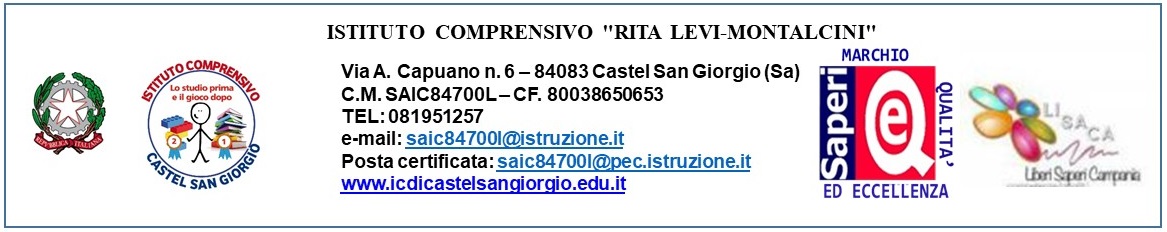 VERBALE DI RIUNIONE N.A.S. 2018-2019 Interclasse  Intersezione  Consigli di classeIl giorno __________ del mese di _________ dell’anno _____ alle ore _____________ nei locali della _______________ regolarmente convocato, si è riunito il Consiglio di Classe/Interclasse/Intersezione delle classi/sezioni_____________ della Scuola______________per trattare il seguente ordine del giorno:1.	2.	4.Varie ed eventuali Solo Docenti	 Docenti con i Rappresentanti dei Genitori Risultano presenti i seguenti componenti del Consigliodocenti:genitori:Risultano assenti i seguenti componenti del Consigliodocenti:genitori: Presiede la riunione il Dirigente ScolasticoFunge da Segretario verbalizzante il/la docente …………………………………………….Constatata la validità della riunione, si passa ad esaminare l’ordine del giorno della seduta.PUNTO 1: PUNTO 2: PUNTO 3: I genitori hanno fatto al Consiglio le seguenti proposte: ______________________Alle ore__________, terminata la trattazione degli argomenti all’ordine del giorno, la seduta è sciolta.Letto, approvato e sottoscritto. Il docente verbalizzante______________________Docenti                                                                                        Genitori                                                                              Il Dirigente Scolastico                                                                           prof.ssa Rosalba De Ponte